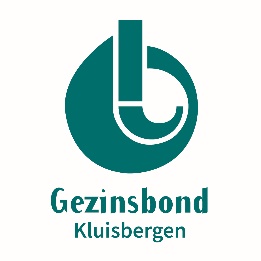 Meer info op www.gezinsbondkluisbergen.beOf volg ons via sociale media:  Volg ons op twitter: www.twitter.com/Bondkluisberg 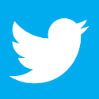  Volg ons op Instagram: www.instagram.com/gezinsbondkluisbergen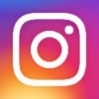   Volg onze facebookpagina: www.facebook.com/gezinsbondkluisbergen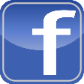  Of schrijf u in voor de digitale nieuwsbrief via deze link: http://eepurl.com/deaixD  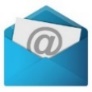 Nieuwe tarieven Kinderoppasdienst 2019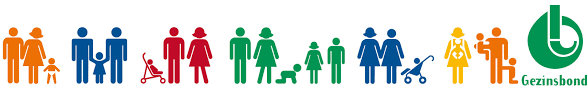 Zondag 17 maartLente-OntbijtGOC KwaremontZaterdag 13 april BabymassageGOC Kwaremont21 septemberKindernamiddagParochiezaal ZulzekeZaterdag 16 novemberSinterklaasfeestZaal Volkwelzijn RuienVanaf 1 januari 2019Uurtarief€ 5,00Minimumtarief€ 10,00Overnachting€ 25,00Verzekering€ 2,00